Déclaration rectificative de services Armateur 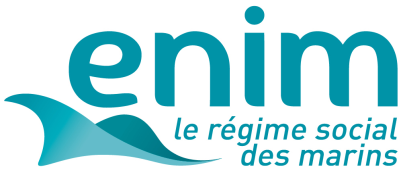 A adresser au département des politiques publiques d’appui aux employeurs et à la carrière des marins (ex CCMA) à l’adresse mèl :  dta-ccma.sdpo@enim.eu N° NavireN° MarinCatégorieFonctionCode position
ou libelléPériode(s) concernée(s)Déclaration rectificativeJe soussigné ………………………………………………………………………………………………………………………..………., employeur du marin, certifie exacte la déclaration rectificative et m’engage à payer à l’Enim les contributions patronales et salariales dues au titre du régime d’assurance vieillesse des marins et du régime de prévoyance.A ………………………………..…., le  ………………………………………….signature :Je soussigné ………………………………………………………………………………………………………………………..………., employeur du marin, certifie exacte la déclaration rectificative et m’engage à payer à l’Enim les contributions patronales et salariales dues au titre du régime d’assurance vieillesse des marins et du régime de prévoyance.A ………………………………..…., le  ………………………………………….signature :